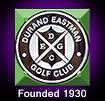  Durand Eastman Golf ClubMemorial Tournament Sunday June 9th, 2024 Entry Fee: $45.00 	      Signup Deadline: Thursday May  31st, 2024Tee: Blue (Flights A & B) 	     Tee: White (Flights C, D & E) 	Tee: Gold (19.0+ HI & 70+ age)Format: Gross/Scratch – Flights A, B, C, D (E Flight – Net)D & E flights will be combined if either flight has less than 6 players. (If combined, the flight will play Net)Flights based on handicap index. Must meet requirements to play from Gold TeesHandicap: 100% HandicapUSGA handicap required, or play scratchHandicaps will be calculated by the tournament committee if 5th round is completed and you do not yet have an established USGA handicapHandicaps will be based on Friday, June 7th GHIN updatePayouts: At least 1/3 of each flight will be paid. Payouts will be based on number of players in flightPayouts in Flights A, B, C, D will be as follows: 1st Place – Low Gross, 2nd Place - Low Net; all remaining places will be paid to the next low gross scores. Payouts in Flight E (or if combined D and E) will be as follows: 1st Place – Low Net, 2nd Place – Low Gross, all remaining places will be paid to the next low net scores.Payouts MAY NOT be the same in each flight – based on field sizeGross and Net payouts WILL NOT be the sameCTP on all par 3’s (One CTP per hole. Winner can be from Blue, White or Gold Tee)Skin Games: $5 Individual scratch skins game in each flight (2 tie = all tie): Last flight will have net skinsTie-Breaker:Back 9, back 6, back 3, then hole by hole starting with 18, then 17, etc. will be used to break all ties EXCEPT the A flight. A 3-hole aggregate playoff, then sudden death will be used to determine the Flight champion. Players Points/Trophy: All flight winners receive Trophy, See point chart for distributionFood 9-1/2 Shack: Please supply food selection when checking in for tournamentPlay Up – Players may choose to play up a flight(s), handicap will be capped at the highest for flight chosen.Tournament Chairman: Ed Mills (585)208-5631/Ron Bongiovani (808)291-2404